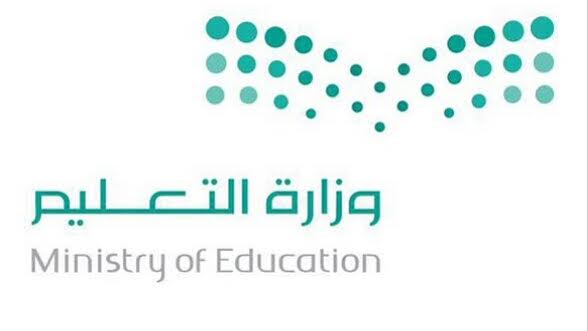 أولًا :    فهم المقروءالسؤال ال  اقرأ ااقرأ اقرأ النص التالي ثم أجب عن الأسئلة  قال تعالى "يَا بُنَيَّ أَقِمِ الصَّلَاةَ وَأْمُرْ بِالْمَعْرُوفِ وَانْهَ عَنِ الْمُنْكَرِ وَاصْبِرْ عَلَى مَا أَصَابَكَ إِنَّ ذَلِكَ مِنْ عَزْمِ الْأُمُورِ (17) وَلَا تُصَعِّرْ خَدَّكَ لِلنَّاسِ وَلَا تَمْشِ فِي الْأَرْضِ مَرَحًا إِنَّ اللَّهَ لَا يُحِبُّ كُلَّ مُخْتَالٍ فَخُورٍ (18) وَاقْصِدْ فِي مَشْيِكَ وَاغْضُضْ مِنْ صَوْتِكَ إِنَّ أَنْكَرَ الْأَصْوَاتِ لَصَوْتُ الْحَمِيرِ "   (  أ  )      1-  أكتب الرقم المناسب من المجموعة (  أ  ) أمام ما يناسبه من المجموعة (  ب  ) :   ( ب  ) -   أجب عما يلي : ـ -  من الوصايا الواردة في الآيات السابقة :1- ..........................................          2-  .......................................(  د  ) -  ما النعمة التي أنعم الله بها علي عبده لقمان ؟ : ............................................ ثانيا : الصنف اللغوي الفعل " تَمَّ " نوعه من حيث الصحة والاعتلال ... ( صحيح سالم  ـ صحيح مهموز ـ  صحيح مضعف ـ  معتل أجوف )2- (أكرم الرجل ضيفه .   الفعل " أكرم "  ( معتل مثال  ـ صحيح مهموز ـ  معتل أجوف ـ صحيح سالم )ب أجب بما هو مطلوب  * .............. الله عن التائبين .   (  أكمل بفعل معتل ناقص   )  ثالثًا : الأسلوب اللغوي : ـ    أبوه وأخوه ........... يعطفان عليه  .  (  أكمل بتوكيد معنوي مناسب ) .الكتاب .............مفيد .    (  أكمل بتوكيد لفظي )قال حسان بن ثابت :        لساني وسيفي صارمان كلاهما  *  ويبلغ ما لا يبلغ السيف مزودي                   التوكيد في البيت كلمة .................  نوع التوكيد ...........................رابعًا : الوظيفة النحوية : ـصدق المتحدث في قوله .  الفعل في الجملة .........    (  لازم   ـ   متعدي   ـ  لازم ومتعدي  ـ   متعدي فقط )قرأت ....... من سيرة علم من أعلام الصحابة .     (   أكمل بمفعول به مناسب مع الضبط  )أعجبني الكتاب .  المفعول به في الجملة ..........   (  الكتاب  ـ   أعجبني ـ  ياء المتكلم  ـ   ضمير مستتر  )رأيت أباك .  إعراب ما تحته خط  هو ..............................................................خامسًا الرسم الكتابي انسخ العبارة الآتية : ـ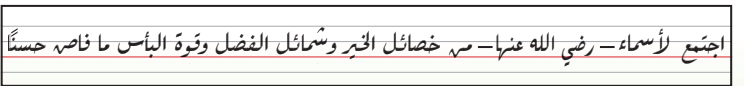 ......................................................................................................................خامسًا الرسم الإملائي : ـ1-..........................                     2-.............................................3-.............................                  4-.............................................5-.............................                  6.............................................                                                  انتهت الأسئلةمعلم المادة :  طه علي الحُر        السؤالالدرجةالأولالثانيالثالثالرابعالخامسالسادسالدرجة النهائيةرقماً          (  أ  )        (  ب  )مالــكلمةالمعني المناسب1واقصدأقبحها2أنكر الأصواتاخفض3اعتدل وتوسط